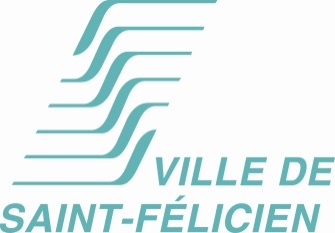 Formulaire de proposition de projet*Consultez le document explicatif Mouvement des quartiers en transition à Saint-Félicien« Projets de participation citoyenne axés sur le développement durableet appuyés par la municipalité à l’aide de budgets participatifs »NOM DU CITOYEN OU DES CITOYEN-NES PORTANT LE PROJETNom : Adresse : Numéro de téléphone : Courriel : Nom : Adresse : Numéro de téléphone : Courriel :  Nom : Adresse : Numéro de téléphone : Courriel : PRÉSENTATION DE VOTRE PROJET (500 mots maximum)quartier ou secteur OÙ se déroulera votre projetbesoin-s À LEQUEL-S votre projet correspond dans votre quartier ou secteur (Vous pouvez faire un lien avec le développement durable et/ou les politiques de la Ville de Saint-Félicien)PERSONNES impliquéES dans votre projet (Citoyens, organismes, partenaires ou autres collaborateurs)grandes étapes de réalisation de votre projet (Planification, rencontres, exécution dans l’année subséquente)Comment sera assuré le suivi et la pérennité de votre projet?Montant demandé (jusqu’à un maximum de 5 000 $) :* Il est fortement conseillé d’aller consulter la « Grille d’analyse des projets » afin de bien répondre aux critères.Ce formulaire doit être envoyé avant le 17 mai 2021 à l’adresse courriel suivante :dany.coude@ville.stfelicien.qc.caActions (étapes)Quand (durée)?Par qui?ActionsFrais associés *Voir document explicatif pour connaître les dépenses admissiblesMontant demandé